会津若松市婚活支援事業補助金アンケート※　回答は任意です。本用紙にてご回答いただける場合は、申請書類等と合わせて御提出ください。※　下記の二次元コードより、インターネットかんたん申請システムからの回答も受け付けています。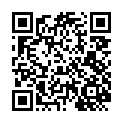 ☆以下の設問について、あてはまる項目に丸をつけてください。★あなたの性別（　男性　・　女性　）★あなたの年齢（　　）歳(1)本補助金の情報を、どこでお知りになりましたか。（複数回答可）(2)本補助金について、あなたが婚活をはじめたり、継続して取り組むための後押しになったと思いますか。(3)本補助金について、また、婚活や結婚を支援する取組等について、市へのご意見やご要望等があれば、お聞かせください。ご回答ありがとうございました。①市のホームページ⑥はぴ福なびホームページ②チラシ⑦ふくしま結婚・子育て応援センターからの紹介③市政だより⑧知人等からの紹介④市公式SNS⑨その他（　　　　　　　　　　　　　）⑤市の「暮らし応援ガイドブック」①そう思う②どちらともいえない③そう思わない